RISIKO MURABAHAH DALAM PEMBIAYAAN USAHA MIKRO (STUDI PADA BSM CABANG KENDARI)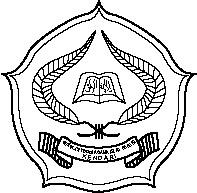 SKRIPSI   Diajukan Untuk Memenuhi Salah Satu Syarat Mencapai GelarSarjana Ekonomi Islam Pada Program Studi Ekonomi IslamOLEH :AHMAD RIZALNIM. 10 02 01 03 007JURUSAN SYARIAH DAN EKONOMI ISLAMSEKOLAH TINGGI AGAMA ISLAM NEGERI (STAIN)SULTAN QAIMUDDIN KENDARI 2014